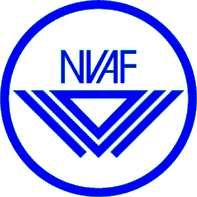 Aanvraag van het lidmaatschapGegevens bedrijf:Statutaire naam bedrijf: 	Kantooradres:	Postcode/plaats:	Correspondentieadres:	Postcode/plaats:	Telefoon:	Fax: 	E-mailadres:	Internet:	IBAN nr: 	Adres(sen) filiaal/vestiging: 	Directieleden:Naam:	Adres: 	Postcode/woonplaats: 	Telefoon: 	Naam:	Adres: 	Postcode/woonplaats: 	Telefoon: 	Contactpersoon met de NVAF:Naam:	Adres: 	Postcode/woonplaats: 	Telefoon: 	Activiteiten van het bedrijf (ca. in % van de omzet):Boorpalen:	.......... %	Damwanden:	.......... %
Prefab betonnen heipalen:	.......... %	Diepwanden:	.......... %
Stalen buispalen:	.......... %	Ankers:	.......... %
Vibropalen:	.......... %	Grouting/jet grouting/injecteren:	.......... %
Micropalen:	.......... %	Overige burgerlijke en utiliteitsbouw:	.......... %Andere funderingswerken: ………………………	.......... %	Overige gww-werken (infra):	.......... %
…………………………………………………………………………………………………………………………………..Belangrijkste opdrachtgevers: 	Reeds aangesloten bij ondernemersorganisatie(s): 	Zelfstandig/concernverband: 	Ingeschreven in het handelsregister Kamer van Koophandel en Fabriekente 		nummer: 	Behaalde certificaten:ISO: 		VCA:	De directie/de directeur (indien alleen bevoegd), kennis genomen hebbende van de statuten van de NVAF,Handtekening(en):Datum, 	S.v.p. toezenden aan:NVAFPostbus 12183840 BE  HARDERWIJKEmail: secretariaat@nvaf.nlNiet in te vullen door aanvrager:Ontvangen:	Bestuur NVAF:	Lidnummer: 	